Unit 3 Handout 8: Practice EOC B Writing A. Rubric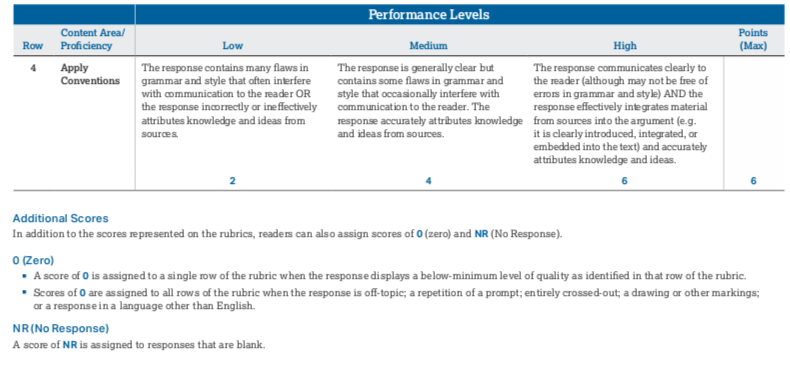 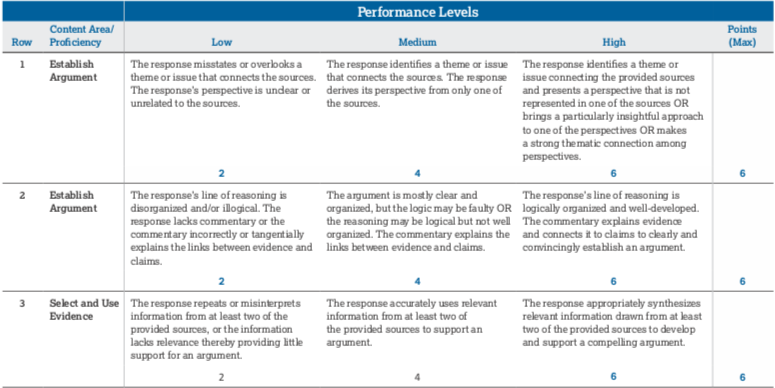 B. Writing 